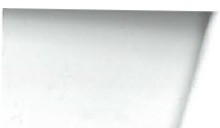 ALKULACE OSTRAHY JOpo, út, čt 15,5 st 14,5pá 16,5so, ne svátky 24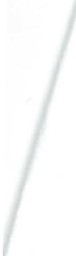 leden234s678910111213141516171819202122232425262728293031únor	březencelkem	558	510	517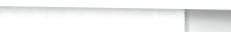 Westpointcena za hodinu135	75 465	68 783	69 728	213 975